Unit 6 Lesson 12			(7.d – 25 June 2020)   (7.e - 24 June 2020)   (7.f – 25 June 2020)RevisionStep 1 - Revision (workbook pg 64 and 65)Today you’re going to do some revision of the topics we did this year. Open your workbooks to pages 64 and 65 and do all exercises. Keys to all exercise are at the end of this document. Step 2 – Planning holidaysHere are some games about summer plans and holidays: https://learningapps.org/12301692https://learningapps.org/2487977(You might need these words do the crossword: lounger and voyage)https://learningapps.org/12651809https://learningapps.org/274005or you can do just this game: https://learningapps.org/7336978This is all for this year! Stay healthy!Enjoy your holidays!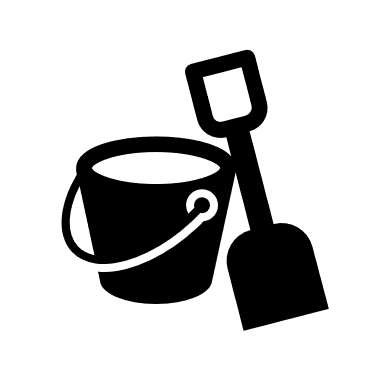 Key: 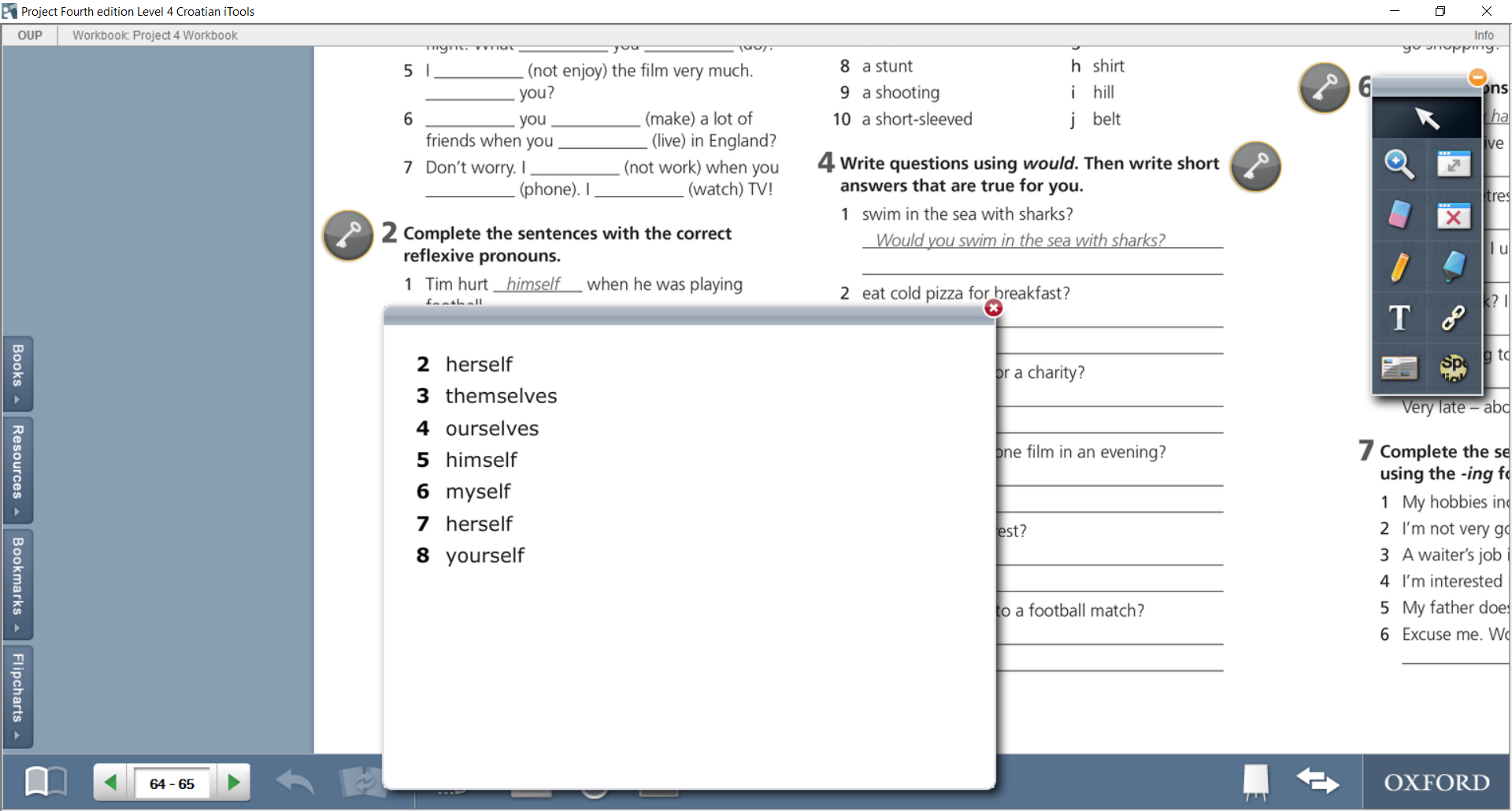 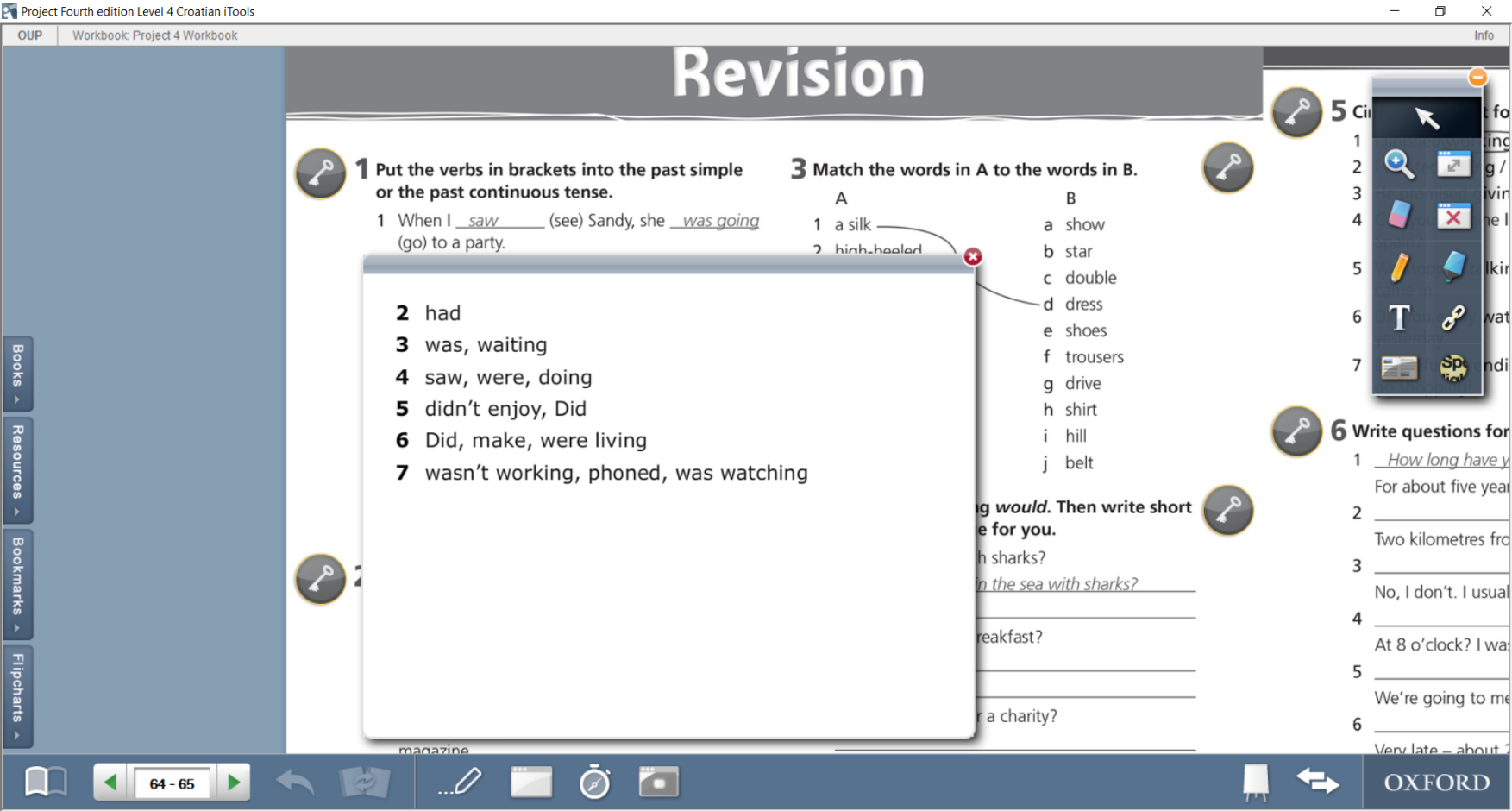 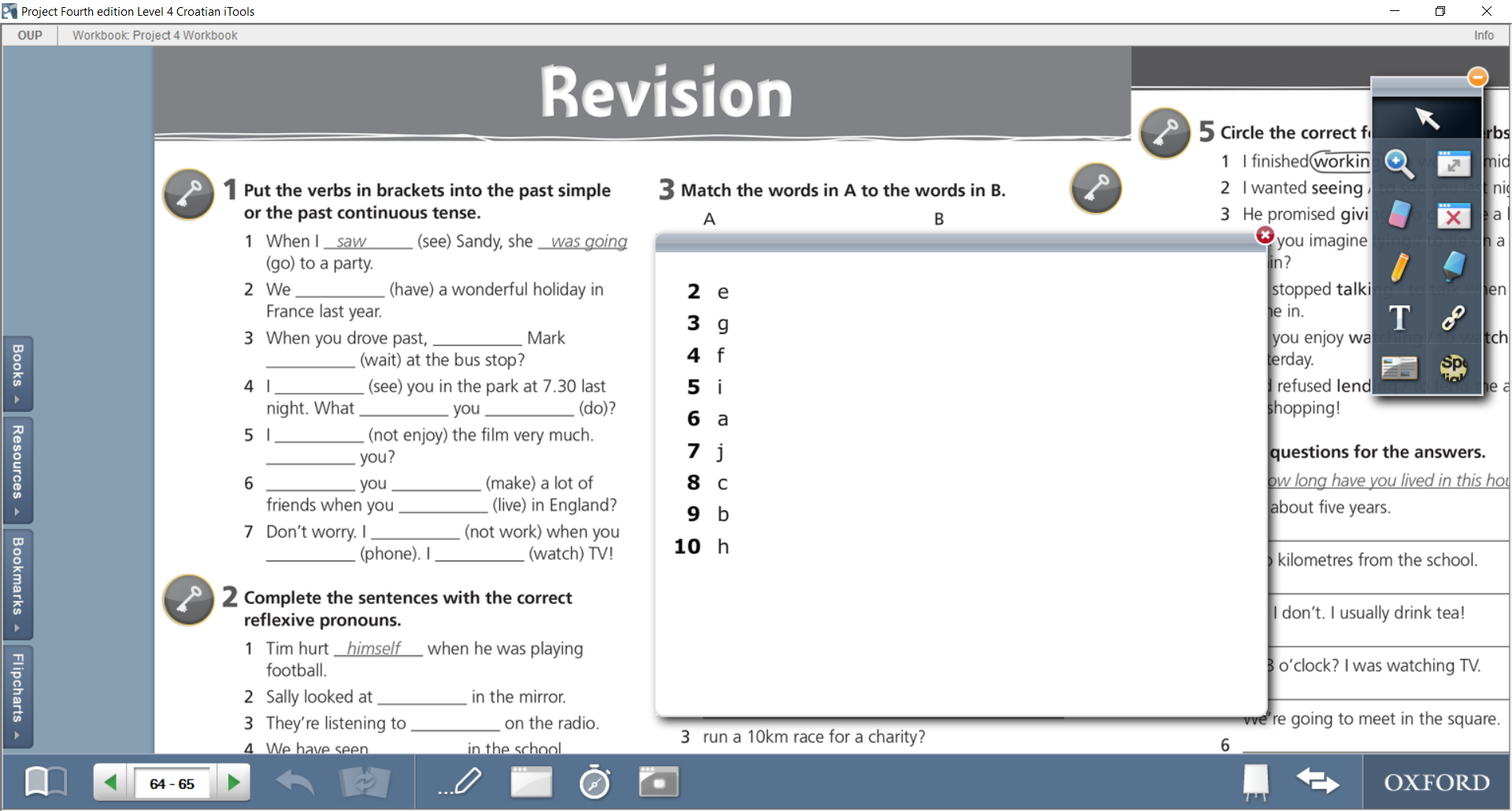 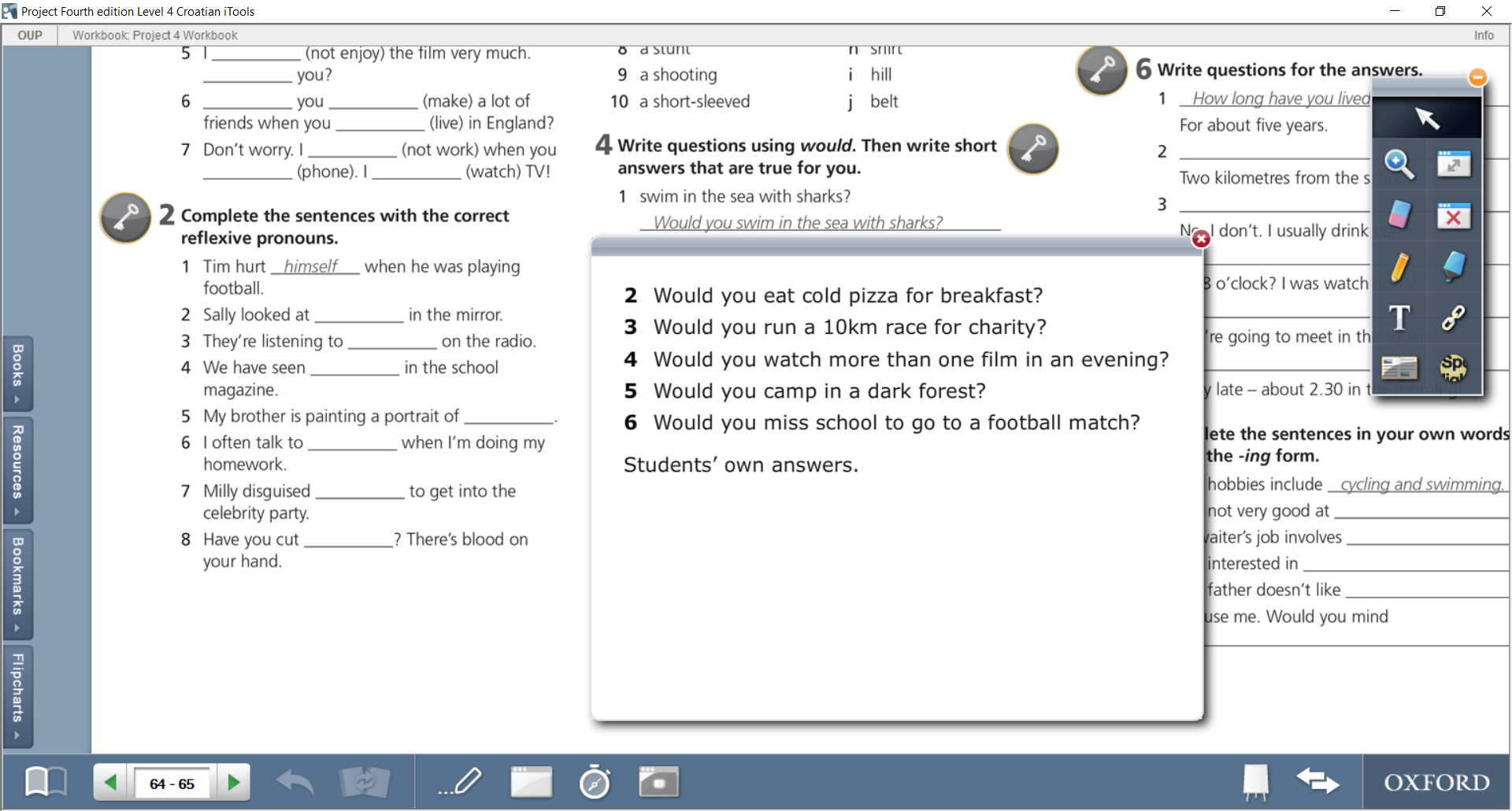 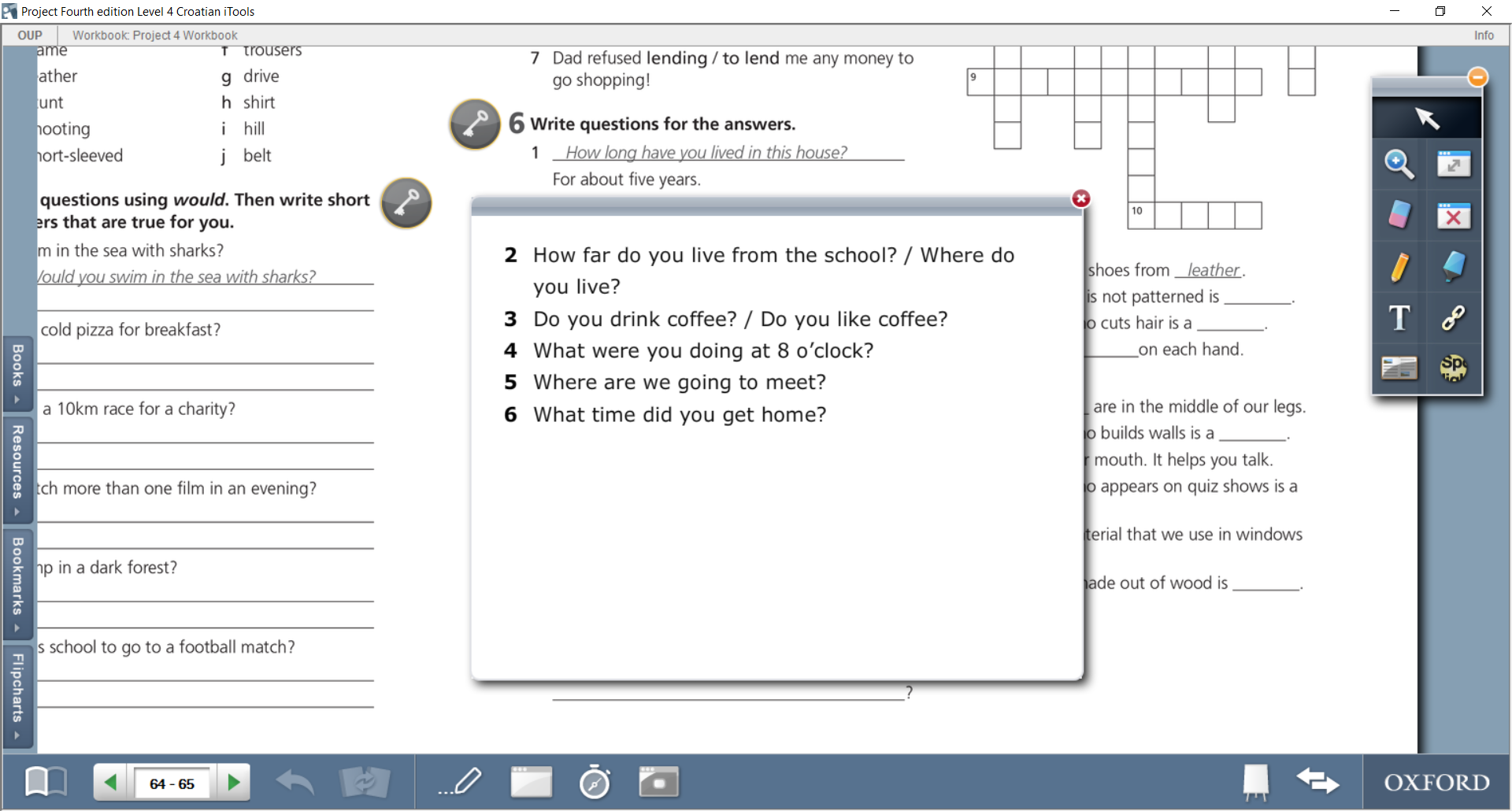 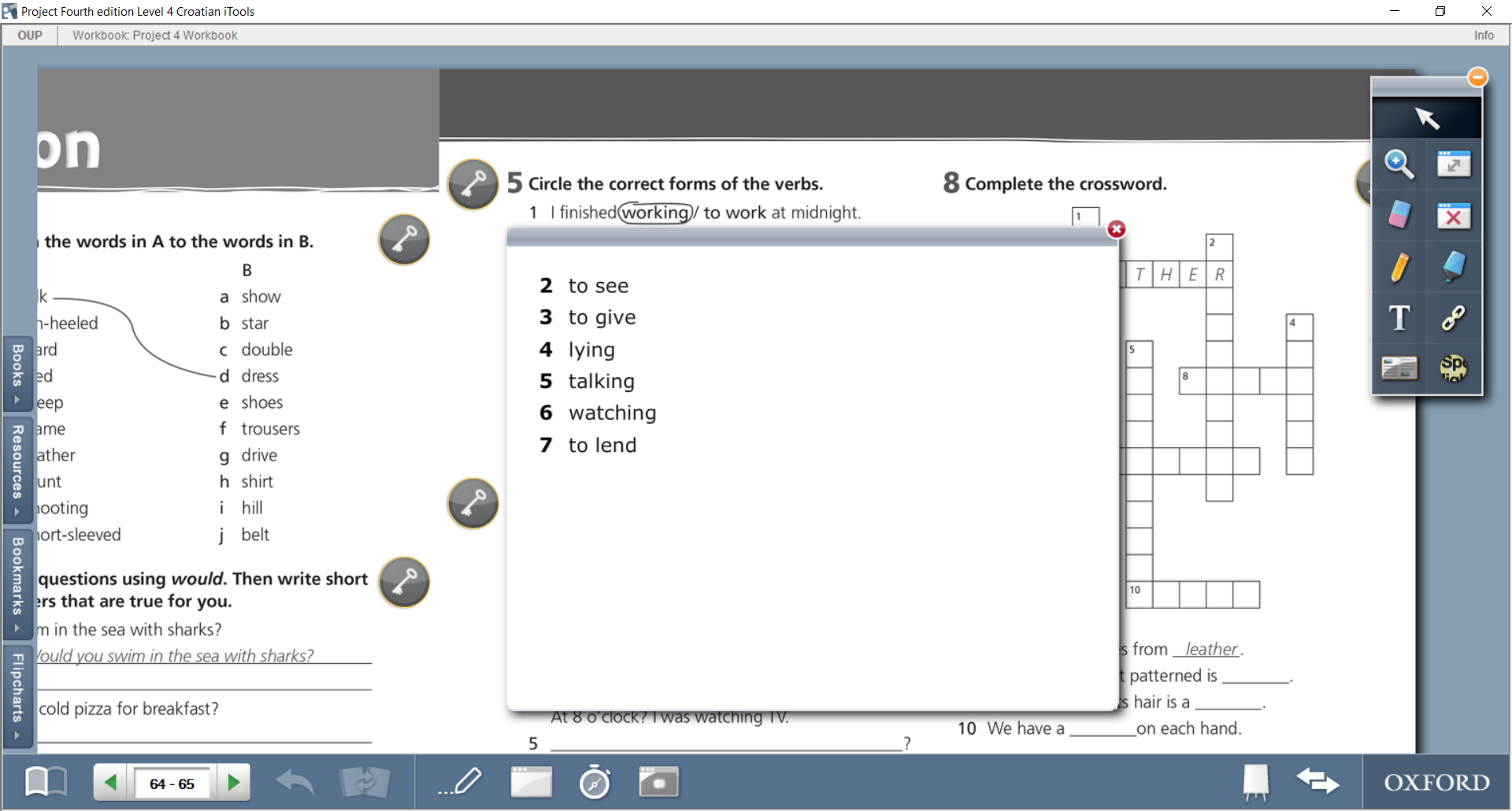 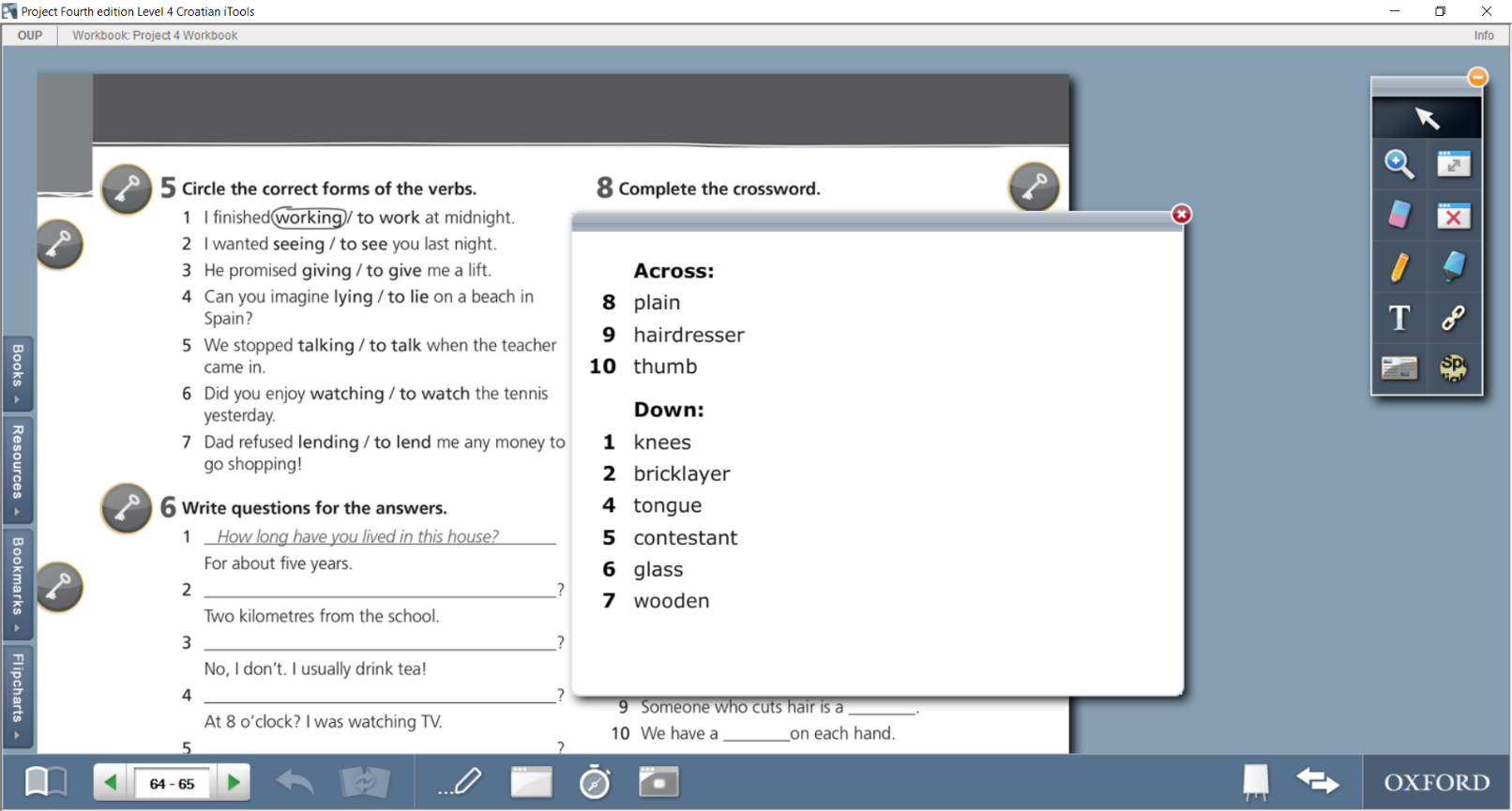 